Attendance:Shaun Alfreds, COO, HINJay Yoe, PhD, DHHS – Continuous Quality Improvement Randy Chenard, SIM Program DirectorAndy Webber, CEO, MHMCDr. Kevin Flanigan, Medical Director, DHHSRhonda Selvin, APRNKatie Fullam Harris, VP, Gov. and Emp. Relations, MaineHealthNoah Nesin, MDJack Comart, Maine Equal Justice PartnersKristine Ossenfort, AnthemDale Hamilton, Executive Director, Community Health and Counseling ServicesLisa Sockabasin, DHHS, MeCDC, Director OHELisa Letourneau, MD, Maine Quality CountsEric Cioppa, Superintendent, Bureau of InsuranceStefanie Nadeau, Director, OMS/DHHSDeb Wigand, DHHS – Maine CDCAbsent:Representative Matthew Peterson, excusedRose Strout, unexcusedLynn Duby, CEO, Crisis and Counseling Centers, excusedRepresentative Richard Malaby, unexcusedRebecca Arsenault, Franklin Memorial Hospital, unexcusedPenny Townsend, Wellness Manager, Cianbro, excusedSara Sylvester, Administrator, Genesis Healthcare Oak Grove Center, excusedAll meeting documents available at:  http://www.maine.gov/dhhs/oms/sim/steering/index.shtml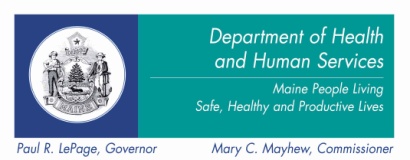 SIM Steering CommitteeWednesday, December 11, 201310:00 a.m. – 12:00 p.m.State House, Room 228AugustaAgendaDiscussion/DecisionsNext StepsWelcomeStefanie Nadeau welcomed members with a reminder regarding Microphone use announcing that Dr. Flanigan would be joining the meeting late.Accept Minutes from 11/13/13Minutes reviewed and accepted with changes to attendance:  Lisa Letourneau was in attendance and Deb Wigand was excused.SIM Subcommittee Reports, including EvaluationSIM Subcommittee Reports, including Evaluation cont.SIM Subcommittee Reports, including Evaluation cont.Payment Reform Subcommittee –Frank Johnson next presented the report from the Payment Reform Subcommittee (PR).  Michelle Probert presented an overview of the MaineCare Accountable Communities initiative to the Subcommittee during their first meeting outlining:  Eligibility requirements, Shared Savings models, Core Services, Optional and Excluded services, Attribution methodology, Data reporting to providers, Quality framework, and Quality measures.  They also discussed “Use/Value of Measures”.  At the December 10th Subcommittee meeting Michael Bailey from Bailey Health presented on Oregon, Vermont, Colorado and Pennsylvania markets.  The Subcommittee agreed to meet bi-monthly, opposite months of the ACI meeting due to the interdependency of the two groups.  They also discussed the need to review metrics/measures and methods to propose them.  They discussed the possibility of establishing a subgroup to review and weight measure.Questions/Concerns/DiscussionConcern was expressed that the PR Subcommittee was taking on selecting measure for the entire SIM grant and how this would work with the Larger Evaluation group and the ACI.  Response:  The ACI would select the measures, PR would review and suggest to the Steering Committee for approval.What confidence do we have that anyone will use these measures?  Response:  None, except that the Commercial insurance markets have expressed interest in a common set of measures.  We would also have to rely on purchasers to push the market.Will the PR subcommittee move beyond the development/selection of measures to actual payment methodology?  Response:  Yes, once the measure have been developed/selected.  Subcommittee members believe payment will be tied to the quality measures.Members expressed concern that the MaineCare Accountable Communities was moving forward with a measure set at the same time or prior to the process of selection/development of measures by the Steering Committee.  Response:  In order to meet the timeline established in the grant, MaineCare needed to move ahead with the initiative.  If they had not moved ahead the initiative would have been delayed for a year.  The purposed metric/measures can and may be realigned with SIM grant measures if necessary over time.Have the proposed ACI measure been finalized?  Response:  No, not until MaineCare submits a state plan amendment.  MaineCare has had a pliminary discussion with CMS and are planning a second discussion prior to submitting the amendment.  If approved the plan amendment will be posted on the MaineCare web site.Discussion continued around the confusion members felt regarding which group was responsible for the development/selection of the measures/metrics.  How behavioral health will be included in the process, roles of the Steering Committee, Evaluation Committee and the Subcommittees.  Responses:Evaluation Subcommittee will be reviewing  and selecting measures/metrics for submission to the Steering Committee regarding the entire SIM grantPayment Reform Subcommittee  will review measures with the goal of alignment across payors for public reporting, some measures may overlapWhat is the role of the Steering Committee?  Response:  The Subcommittee will be looking toward the Steering Committees endorsement of the recommended measures and will look to the Steering Committee to resolve issues, barriers, overlapped measures.  There was also discussion regarding the idea of developing optional subsets of measures based on provider priority, payor priority and or population priority, etc.Roles discussed:  ACI develop/select metrics, Subcommittee review the metrics and recommend to the Steering Committee,  Steering Committee focus on linking  the two (Evaluation Subcommittee and the Payment Reform Subcommittee metrics) measuring overlap and coordinating and facilitating communication.Delivery System Reform -Lisa Tuttle provided the report from the Delivery System Reform Subcommittee – This group has held 3 meetings to date.  The focus of the first meeting was an introductory meeting, the second was a review of responsibilities and refining the charge with strong consumer representation, and the third meeting Michelle Probert provided a presentation on the current models, (ACI, Behavioral Health Homes, Community Care, etc.) . Lisa Letourneau presented on the PCMH model, and Deb Wigand presented on the Community Health Workers pilot. Lisa provided the Steering Committee with a list of “Risk Definitions” discussed at the Subcommittee meeting for review, for example:  understanding the difference between the Community Care Team, Community Health Worker, Care Manager and Case Manager models, and connecting primary care physicians to the tools available to the HealthInfonet Exchange. In January the System Delivery Reform subcommittee plans to pick up with the discussion of health homes and in February they will discuss defined populations, such as diabetes.What is the Role of the Steering Committee and who makes the decisions, for example who selects the location for the 5 pilot health homes?  Response:  MeCDC is looking for guidance from the Steering Committee and listening to concerns while developing the RFP for the Community Health Worker pilots.What is the experience of the primary care physicians with serving those who are chronically ill?  Response:  Community Care team focus will be on the top 5%, The medical health home pilot program will focus on the high users and avoidable costs such as reducing ED visits.Again concern was expressed on what the Steering Committee role was.Members also expressed concern that information for the Steering Committee meetings were received the day prior to the meeting not allowing for review and informed discussions.Members suggested that a small group convene to review and recommend values, which members felt would be helpful to the process of defining subcommittee roles and provide guidance for their work with a report back during the January 22nd Steering Committee meeting.Volunteers:  Katie Sendze, Lisa Tuttle, Frank Johnson, Jay Yoe, Deb Wigand, Katie Fullam-Harris, Lisa Letourneau, Andy Webber, and Jim LeonardData Infrastructure Subcommittee –Katie Sendze presented the Data Infrastructure subcommittee report.  The group’s November and December meetings focused on project content for the HIN’s Behavioral Health RFP.  They are planning presentations and discussion related to the other SIM subcommittees.  The January meeting will focus on process proposal to the Steering Committee and discussion on PTE, ACI and Health as well as discussion of overlap with two other subcommittees and the state partners.  The Subcommittee will meet bi-monthly, but this will be reviewed if necessary.Evaluation Subcommittee -  Jay Yoe announced that the RFP submissions have been reviewed and that the bidders selected will be announced at the January Steering Committee meeting.  Next step will be to negotiate the contract.Value development work group will provide recommendation at the January 22nd Steering Committee meeting.Brief Review of SIM Governance Structure and roles of each body Dr. Flanigan quickly reminded members of the overarching theme of collaboration, the governance structure which consists of the Maine Leadership team representing statewide leadership from across state government which is accountable for budget management and achievement of grant objectives, the Steering Committee representing a cross-stakeholder/partner leadership group responsible for grant execution, oversight and alignment of effort toward grant objectives, then Subcommittees with expertise and knowledge to do the work and communicate with each other and the Steering Committee regarding recommendations, present road blocks, etc.High Level SIM Budget OverviewRandy presented the  “SIM Metric Development Approach” document to members for review and provided a brief overview of the ”SIM Budget Allocation Overview” which provide a high level breakdown of the allocation of the budget.  86% is allocated to contracts, 6% to state administrative costs and 7% noncontract, to be determined through RFP.  Potential areas for future contracting were outlined such as workforce development and leadership development.  He mentioned that there needs to be some flexibility to spend additional money on initiatives that are showing promise through evaluation.  This is the iterative nature of innovation. He announced the Alan Henry has recently been hired as the Budget Manager for the SIM grant and Alan will be developing and providing more detailed budget reports for the future.Discussion/Concern:Members expressed concerns with the state contracting process becoming a roadblock for implementation of the SIM grant.  State Partner contracts have been sitting in the AG's office for 3 months which could impact the implementation of the various initiatives.  Members reached consensus that this issue should be escalated to the Leadership Team’s attention. Dr. Flanigan will present the issue to the Leadership Team.SIM Communication Processes – Interim SIM ReportDr. Flanigan stated that he will be developing and sending out regular communications to stakeholders when the meetings  move to monthly.Randy addressed the concern expressed regarding the meeting materials sent the day before the meeting announcing that he and the state partners are working on the developing of an overall communication process.  Announcement of new improve SIM websiteRandy discussed the “State SIM Webpages” document which outlines the new web site design format announcing that a SIM Communication Coordinator has been hired who will work to complete the web site redesign over the next week.  The goal is to have the new SIM Website up and available on 12/13, at www.maine.gov/dhhs/sim.  Please update any link you previously had established with this new link. Draft Letter to MaineCare re:  review of ACC and BHH timelinesDale Hamilton and Dr. Flanigan completed the letter addressed to Stefanie Nadeau, MaineCare Services Office Director outlining concerns with the timeline for implementation of the ACC and BHH homes which they have delivered.Metric Selection and ReviewJay Yoe distributed the “SIM Core Metric Development Framework” and “Triple AIM Goals and Core Measurement Areas” documents for review and discussion.  This again brought the discussion back to the overlapping of goals, the coordination between subcommittees etc.A member mentioned that is was also important to track how the changes implemented in the system impact the process.How will the triple aim of improved patient experience be measured and collected?  Response:  Design tools to collect the data and site visits.  Members suggested that we think outside the box for collecting and engaging purchasers.Steering Committee members interested in participating on the Evaulation Subcommittee were encouraged to contact either Jay Yoe or Randy ChenardSteering Committee members will contact Jay Yoe or Randy Chenard if wanting to be member of the Evaluation Subcommittee.Public CommentNone at this timeAnnouncementsThe Maine Quality Counts annual meeting is scheduled for April 2, 2014 and the SIM grant will be a major focusThe Steering Committee is next scheduled to meet on Wednesday, January 8 and Wednesday, January 22, 10:00 a.m. – 12:00 p.m. in room 103 of the Cross Office Bldg.  During the Legislative session, which begins in January, legislative committee rooms and internet audio will not be available for use by the Steering Committee.Beginning in February the SIM Steering Committee meetings will be held the fourth Wednesday of the month.Next MeetingJanuary 8, 2014, 10:00 a.m. – 12:00 p.m. room 103 Cross Office Building (beside the State House) in Augusta  Meeting reminder and materials will be sent and posted (if available) by Denise prior to the meeting.